CCNR-ZKR/ADN/48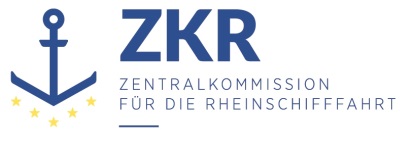 CCNR-ZKR/ADN/48 Add.1Allgemeine Verteilung12. November 2018Or.  ENGLISCHVERWALTUNGSAUSSCHUSS DES EUROPÄISCHEN ÜBEREINKOMMENS ÜBER DIE INTERNATIONALE BEFÖRDERUNG VON GEFÄHRLICHEN GÜTERN AUF BINNENWASSERSTRASSEN (ADN)(22. Tagung, Genf, 25. Januar 2019)Punkt 1 der vorläufigen TagesordnungAnnahme der TagesordnungVORLÄUFIGE TAGESORDNUNG DER ZWEIUNDZWANZIGSTEN SITZUNG,die in Genf, Palais des Nations,am Freitag, 25. Januar 2019, 14.30 Uhr, stattfindet.		Addendum		Anmerkungen zur Tagesordnung	1.	Genehmigung der TagesordnungDer Verwaltungsausschuss könnte die vom Sekretariat für seine zweiundzwanzigste Sitzung erstellte und unter Aktenzeichen ECE/ADN/48 und Add.1 verteilte Tagesordnung prüfen und annehmen.	2.	Wahl des Büros für das Jahr 2019Der Verwaltungsausschuss ist aufgefordert, für seine Sitzungen im Jahr 2019 einen Vorsitzenden und einen stellvertretenden Vorsitzenden zu wählen.	3.	Stand des Europäischen Übereinkommens über die internationale Beförderung von gefährlichen Gütern auf Binnenwasserstraßen (ADN)Der Verwaltungsausschuss wird über den Status des ADN und die Anzahl der Vertragsparteien informiert werden.	4.	Fragen zur Durchführung des ADN	a)	Anerkennung von KlassifikationsgesellschaftenDer Ausschuss wird über den Stand des Antrags Kroatiens auf Anerkennung des Croatian Register of Shipping als empfohlene ADN-Klassifikationsgesellschaft informiert werden.Der Verwaltungsausschuss könnte alle sonstigen Fragen im Zusammenhang mit der Anerkennung von Klassifikationsgesellschaften prüfen.	b)	Ausnahmegenehmigungen, Abweichungen und GleichwertigkeitenVorschläge für Ausnahmegenehmigungen oder Abweichungen, die nach der Verteilung dieser erläuterten Tagesordnung im Sekretariat eingehen, werden dem Verwaltungsausschuss in Form von informellen Dokumenten übermittelt.c)	Verschiedene MitteilungenDie Regierung der Tschechischen Republik hat eine Prüfungsstatistik vorgelegt (siehe ECE/ADN/2019/1).Die Vertragsparteien wurden daran erinnert, dem Sekretariat ihre Musterbescheinigungen und ADN-Prüfungsstatistiken zu übermitteln, soweit dies noch nicht geschehen ist.d)	Sonstige FragenDer Verwaltungsausschuss könnte alle sonstigen Fragen im Zusammenhang mit der Durchführung des ADN erörtern.	5.	Tätigkeit des SicherheitsausschussesDer Verwaltungsausschuss sollte die Arbeiten des Sicherheitsausschusses auf dessen vierunddreißigster Sitzung (21. bis 25. Januar 2019) auf der Grundlage von dessen Protokollentwurf prüfen.Der Verwaltungsausschuss könnte insbesondere die Änderungen hinsichtlich des Fragenkatalogs und dessen Anwendungsrichtlinie annehmen, die aktualisiert wurden, um die Änderungen im Rahmen des ADN 2019 zu berücksichtigen.	6.	Arbeitsprogramm und SitzungsplanDie dreiundzwanzigste Sitzung des ADN-Verwaltungsausschusses ist für den Nachmittag des 30. August 2019 geplant.	7.	VerschiedenesDer Verwaltungsausschuss könnte gegebenenfalls weitere Fragen im Zusammenhang mit seiner Tätigkeit und seinem Mandat erörtern.	8.	Annahme des SitzungsprotokollsDer Verwaltungsausschuss wird gebeten, das Protokoll über seine zweiundzwanzigste Sitzung auf der Grundlage eines Sekretariatsentwurfs, der den Teilnehmern nach der Sitzung per E-Mail zugeleitet wird, zu genehmigen.***